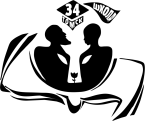        МУНИЦИПАЛЬНОЕ АВТОНОМНОЕ ОБЩЕОБРАЗОВАТЕЛЬНОЕ УЧРЕЖДЕНИЕ         СРЕДНЯЯ ОБЩЕОБРАЗОВАТЕЛЬНАЯ ШКОЛА №34   ИМЕНИ 79-Й ГВАРДЕЙСКОЙ СТРЕЛКОВОЙ ДИВИЗИИ Г. ТОМСКАПриказОт 04.09.2023                                                                                                                №470ТомскО работе службы школьной медиациидля профилактики и решения конфликтов в среде несовершеннолетних в МАОУ СОШ №34 г. Томска,об изменении состава службы школьной медиации На основании Международной конвенции «О правах человека и ребёнка», Федерального закона «Об образовании в Российской Федерации»  от 21.12.2012 (гл.4, ст.45), «Рекомендаций по организации служб школьной медиации в образовательных организациях» Министерства образования и науки РФ от 18.11.2013 г. № ВК-54/07вн, Письма Министерства Юстиции Российской Федерации от 28.02.2020 г. № 12/22455-АА, Рекомендаций Департамента общего образования Томской области (письмо Департамента общего образования Томской области от 30.03.2020 г. № 57-1431), Распоряжения Департамента образования администрации города Томска от 06.05.2020 г. № 313 р «Об организации деятельности служб примирения (медиации) в образовательных учреждениях г. Томска, Положения о Школьной службе примирения в МАОУ СОШ №34 имени 79-й гвардейской стрелковой дивизии г.Томска, с целью снижения числа правонарушений и конфликтных ситуации среди несовершеннолетних, содействия профилактике правонарушений и социальной реабилитации участников конфликтных ситуаций на основе принципов восстановительного правосудия. приказываю:1. Продолжить в МАОУ СОШ №34 г. Томска Службу школьной медиации в новом составе2. Включить в состав Службы школьной медиации МАОУ СОШ №34 г. Томска с 01.09.2022 г. следующих членов:3. Назначить руководителем Службы школьной медиации МАОУ СОШ №34 г. Томска с 04.09.23г Климкович Е.Н., социального педагога.4. Климкович Е.Н., руководителю Службы школьной медиации МАОУ СОШ №34 г. Томска, для организации работы Службы школьной медиации необходимо решить следующие задачи:4.1. Информировать работников школы, обучающихся и их родителей (заоконных представителей) о Службе школьной медиации в МАОУ СОШ №34. 4.2. Мотивировать работников школы, обучающихся и их родителей (законных представителей) к участию в деятельности  Службы школьной медиации МАОУ СОШ №34 и применению метода «Школьная медиация».4.3. Провести обсуждение деятельности  Службы школьной медиации МАОУ СОШ №34 среди работников школы, обучающихся и их родителей (законных представителей).4.4. Организовать разработку согласований деятельности Службы школьной медиации.4.5. Обучить сотрудников  МАОУ СОШ №34, обучающихся и их родителей (законных представителей) методу «Школьная медиация».4.6. Установить сотрудничество с органами и учреждениями профилактики безнадзорности и правонарушений, опеки и попечительства, дополнительного образования.5. Определить функциональные обязанности  медиаторов: -проводят программы примирения;-анализируют конкретные случаи;-отслеживают исполнение договоров по программам;-привлекают учащихся для данной деятельности;- проводят предварительные встречи с конфликтующими сторонами;- проводят примирительную встречу;- сопровождает учащихся в разрешении конфликтных ситуаций, проводит   супервизии;- ведут записи об итогах встреч.6. Утвердить план работы по организации деятельности Службы школьной медиации МАОУ СОШ №34 г. Томска на 2023- 2024 учебный год:7. Утвердить регламент урегулирования конфликтных ситуаций, возникающих в ходе образовательного процесса в МАОУ СОШ №34 г. Томска.7.1. Обучающийся и (или) родитель (законный представитель) обращается к классному руководителю при возникновении конфликтной ситуации или сразу в школьную службу примирения7.2. Классный руководитель разрешает конфликт своими силами, если обращение было к нему7.3. При невозможности разрешения конфликта своими силами классный руководитель обращается за помощью к руководителю Службы школьной медиации Климкович Е.Н.7.4. Руководитель Службы школьной медиации Климкович Е.Н. фиксирует факт обращения в Службу в журнале обращений.7.5. Руководитель Службы школьной медиации Климкович Е.Н. привлекает члена (или членов) Службы школьной медиации для урегулирования данного конфликта.7.6. Результаты работы с данной конфликтной ситуацией отражаются в журнале обращений.8. Контроль исполнения данного приказа возлагаю на заместителя директора по ВР Е.А.ТкаченкоДиректор школы                                                                                           В.К. Антипин
С приказом ознакомлены:                                                                            Приложение 1 к приказу № 470 от 04.09.2023г.Утверждаю директор школы_______   В.К.Антипин План работы Школьной службы медиации на 2023-2024 учебный год№Ф.И.О.ДолжностьПредставительство1.Петровская М.А.Педагог-психологОт педагогических работников МАОУ СОШ №34 г. Томска2.Чагина Ю.Н.РодительОт родителей (законных представителей) обучающихся МАОУ СОШ №343.Ткаченко Е.А.Зам. директора по воспитательной работеОт администрации МАОУ СОШ №34 г. Томска4.Климкович Е.Н.Социальный педагогОт педагогических работников МАОУ СОШ №34 г. Томска6.Войлокова М.С.Педагог-психологОт педагогических работников МАОУ СОШ №34 г. Томска7. Какорина Ю.В.советник директора по воспитанию и взаимодействию с ДОООт педагогических работников МАОУ СОШ №34 г. Томска8.Корзун АлександраОбучающаяся 10 классаОт обучающихся МАОУ СОШ №34 г.Томска9.Чернова СофьяОбучающаяся 10  классаОт обучающихся МАОУ СОШ №34 г.Томска10Ваулина КираОбучающаяся 10 классаОт обучающихся МАОУ СОШ №34 г.Томска11Малькова ВарвараОбучающаяся 10  классаОт обучающихся МАОУ СОШ №34 г.Томска12Шалдышев КонстантинОбучающийся 8 классаОт обучающихся МАОУ СОШ №34 г.ТомскаПетровская М.А.Ткаченко Е.А.Климкович Е.Н.Войлокова М.С.Чагина Ю.Н.Какорина Ю.В.№Ключевые мероприятияСрокиОтветственные1.Внесение корректив (при необходимости) в Положение о Службе школьной медиации МАОУ СОШ №34 г. Томска в соответствии со стандартами восстановительной медиации.До 30 сентября  2023 г.Антипин В.К., директор2.Издание приказа о создании Службы школьной медиации МАОУ СОШ №34 г. Томска на текущий учебный год. До 01 сентября ежегодноАнтипин В.К., директор3.Назначение руководителя Службы школьной медиации МАОУ СОШ №34 г. Томска на текущий учебный год.До 01 сентября ежегодноАнтипин В.К., директор4.Освещение результатов работы  Службы школьной медиации.По мере необходимостиКлимкович Е.Н. – социальный педагог, руководитель Службы школьной медиации.5.Анализ информации о конфликтах и способах реагирования на конфликты (число конфликтов, число административных вмешательств, отношение педагогов к конфликтам). В мае текущего учебного годаКлимкович Е.Н. – социальный педагог, руководитель Службы школьной медиации.6.Работа Службы школьной медиации по разрешению поступающих конфликтных ситуаций в соответствии с порядком работы медиатора. Ведение регистрационного журнала для дальнейшего мониторинга. ПостоянноКлимкович Е.Н., руководитель Службы школьной медиации7.Обсуждение с администрацией и педагогами школы результатов работы Службы школьной медиации МАОУ СОШ №34, путей ее улучшения и влияния на психологический климат в школе. 2 раза в годКлимкович Е.Н., социальный педагог, руководитель Службы школьной.8.Обучение членов Службы школьной медиации по программе «Школьная медиация» В течение 2023-2024учебного года Климкович Е.Н., социальный педагог, руководитель Службы школьной медиации9.Организация информационного просветительского мероприятия для родителей (законных представителей) обучающихся и учеников школы, направленного на формирование мотивации к участию в работе Службы школьной медиации.Родительские собрания, ноябрь 2023г., январь 2024 г.Климкович Е.Н., социальный педагог, руководитель Службы школьной медиации